Signed .....................................................				Date ...........................................PRESENTCOUNCILLORSBernard Clarkson (BC)Tom Conner (TC)Nick Crangle (NC)Roger Evans (Chair)Mrs Jenny Joyce (JJ)Mrs Lee Lee (LL)Francis Morland (FM)Horace Prickett Unitary Councillor (HP)Russell Willsmer (RW)Mrs Karin Elder (Clerk) Mr Jeff Marshall APOLOGIESNone1.MINUTESThe minutes of the meeting held on Monday, 7 March 2022 were approved as a true record of the meeting.   2MATTERS ARISING FROM PREVIOUS MINUTES – None34Annual Parish Meeting closed at 19:50. DATE OF NEXT MEETINGMonday, 4 March 2024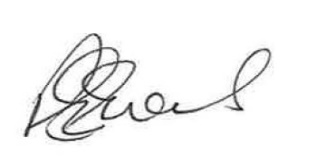 